Pour le prochain contrôle, vous devrez : Exercice : REPONDRE AUX QUESTIONS AVEC DES PHRASES ET EN EXPLIQUANT !On réalise l’expérience n°1, on note les mesures réalisées, puis on ajoute l’objet métallique et on relève à nouveau des mesures dans l’expérience n°2. Donc, dans les deux expériences, on utilise la même éprouvette. On n’utilise pas la fonction « tare » tout au long de l’exercice.Répondre aux questions suivantes dans l’ordre et en indiquant le numéro de la question.Indiquer les valeurs des graduations en complétant le cadre avec *Compléter les pointillés repérés par** avec les valeurs lues sur les graduations.Ecrire en écriture codée les valeurs : 120 g, 699 g , et les deux valeurs écrites sur les pointillés repérés avec : **.Calculer la masse de l’objet métallique.Calculer le volume de l’objet métallique.Calculer lamasse de l’objet métallique si on prend un échantillon de métal ayant un volume de 600mL. Tu rédigeras avec un tableau de proportionnalité, pense aux critères de réussite !Identifier le métal de l’échantillon avec des calculs et en soignant ta rédaction !Exercice : REPONDRE AUX QUESTIONS AVEC DES PHRASES ET EN EXPLIQUANT !On réalise l’expérience n°1, on note les mesures réalisées, puis on ajoute l’objet métallique et on relève à nouveau des mesures dans l’expérience n°2. Donc, dans les deux expériences, on utilise la même éprouvette. On n’utilise pas la fonction « tare » tout au long de l’exercice.Répondre aux questions suivantes dans l’ordre et en indiquant le numéro de la question.Indiquer les valeurs des graduations en complétant le cadre avec *Compléter les pointillés repérés par** avec les valeurs lues sur les graduations.Ecrire en écriture codée les valeurs : 320 g, 1 100 g , et les deux valeurs écrites sur les pointillés repérés avec : **.Calculer la masse de l’objet métallique.Calculer le volume de l’objet métallique.Calculer le volume de l’objet métallique si on prend un échantillon de métal ayant une masse de 150 g. Porter un grand soin à votre rédaction.Identifier le métal de l’échantillon avec des calculs et en soignant ta rédaction !Correction : https://view.genial.ly/5e3d2bff14556f0fe86dc0a5/dossier-correction-evaluation-5ieme-masse-et-volume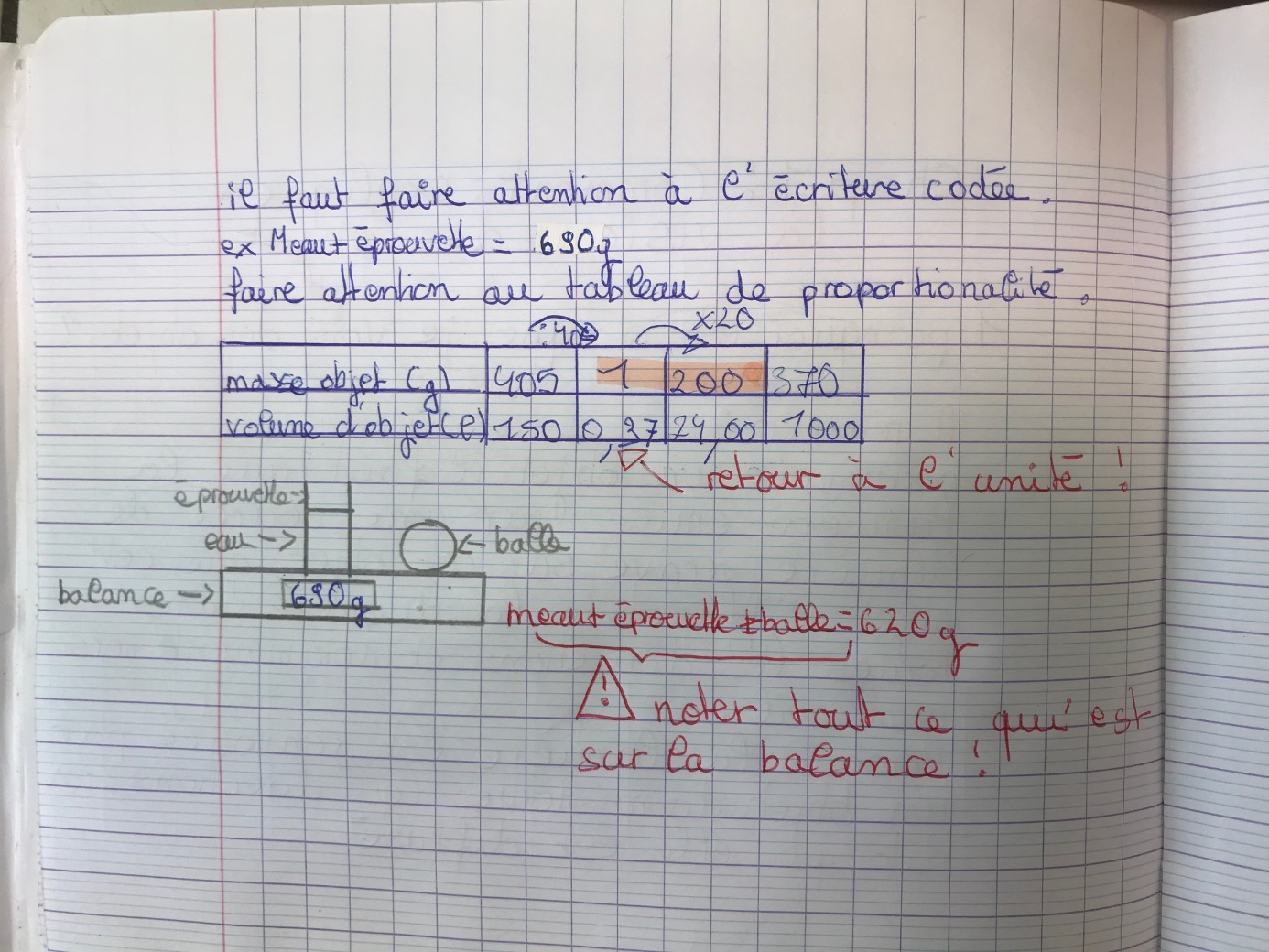 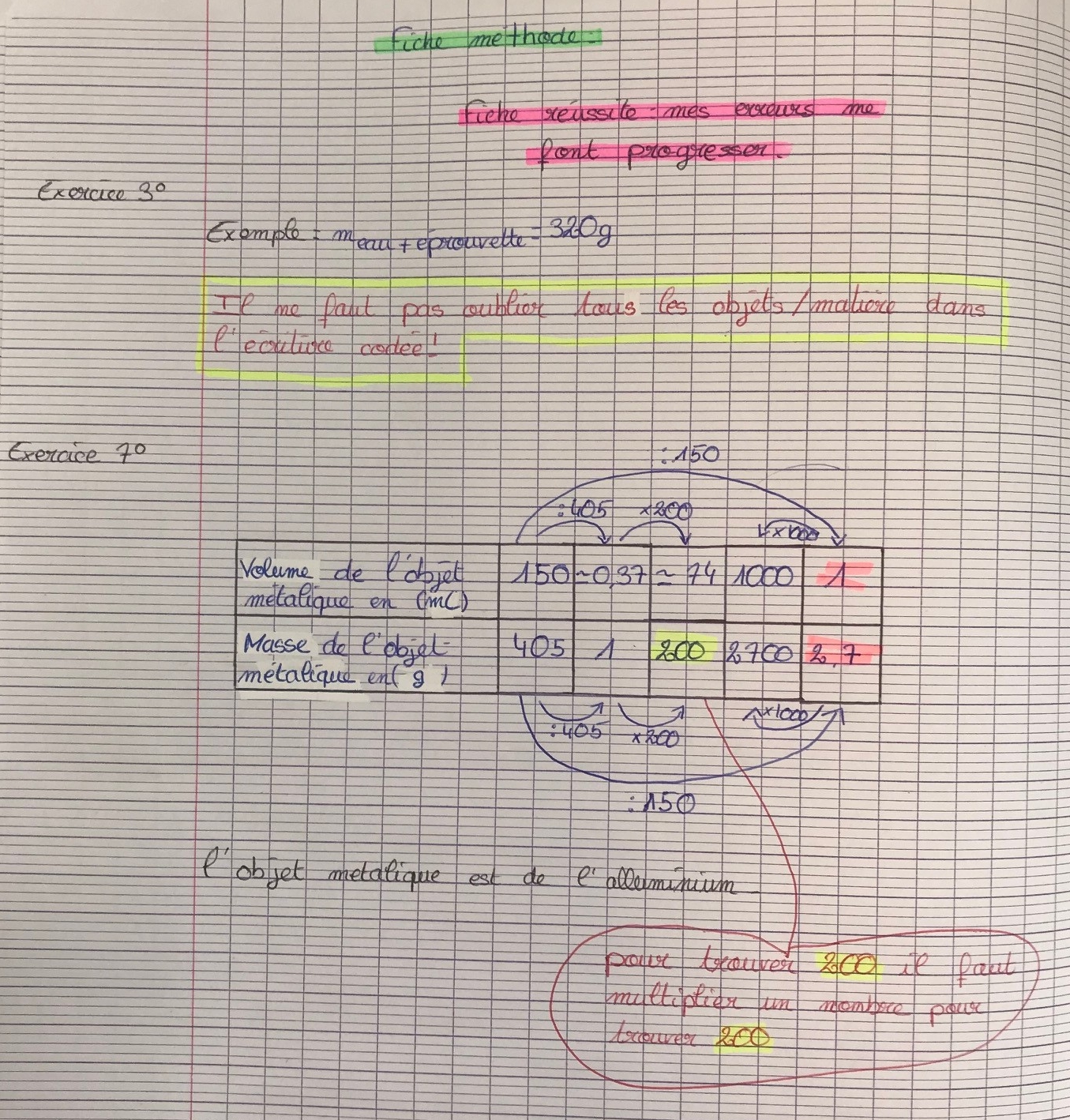 Savoir :  Etre capable de :Masse et volume : toutes les caractéristiques des deux grandeurs (fiche méthode des grandeurs).Tableaux de conversions de masse et volume.La proportionnalité entre la masse et le volume d’un objet/matière.Schématiser une expérience.Exploiter des expériences pour mesurer des masses et des volumes.Concevoir une expérience pour mesurer une masse et un volumeFaire des écritures codées.Convertir.Faire des calculs de proportionnalité impliquant la masse et le volume.Chimie 5ième. NIVEAU SIMPLE Nom : ……………………………………Prénom : …………………………………… 5ième …Chimie 5ième. NIVEAU SIMPLE Nom : ……………………………………Prénom : …………………………………… 5ième …Chimie 5ième. NIVEAU SIMPLE Nom : ……………………………………Prénom : …………………………………… 5ième …Compétences du socle contextualiséesJe suis capable de :Niveau de maîtriseLire et exploiter des documents scientifiques.Extraire les informations utiles.1   2   3   4Passer d’une forme de langage à une autre.Faire des écritures codées.1   2   3   4Mesurer des grandeurs physiques.Lire une mesure.1   2   3   4Effectuer un calcul numérique. Convertir.Convertir. Mener à bien les calculs. 1   2   3   4Chimie 5ième.Niveau plus difficile Nom : ……………………………………Prénom : …………………………………… 5ième …Chimie 5ième.Niveau plus difficile Nom : ……………………………………Prénom : …………………………………… 5ième …Chimie 5ième.Niveau plus difficile Nom : ……………………………………Prénom : …………………………………… 5ième …Compétences du socle contextualiséesJe suis capable de :Niveau de maîtriseLire et exploiter des documents scientifiques.Extraire les informations utiles.1   2   3   4Passer d’une forme de langage à une autre.Faire des écritures codées.1   2   3   4Mesurer des grandeurs physiques.Lire une mesure.1   2   3   4Effectuer un calcul numérique. Convertir.Convertir. Mener à bien les calculs. 1   2   3   4Domaine du socle/compétence/ niveau de maîtriseLes phrases soulignées doivent être cochées pour atteindre le niveau 3 (moins de phrases soulignées : niveau 2, et si toutes les phrases sont soulignées : niveau 4).Evaluation par le prof          auto-évaluationLes phrases soulignées doivent être cochées pour atteindre le niveau 3 (moins de phrases soulignées : niveau 2, et si toutes les phrases sont soulignées : niveau 4).Evaluation par le prof          auto-évaluation1.3Lire et exploiter des documents1  2  3  4J’ai réussi à trouver les informations suivantes :Pour les deux expériences, la masse de l’éprouvette et de l’eau est la même,Le volume d’eau est le même.Masse d’un litre d’un métal choisi dans le tableauJ’ai réussi à trouver les informations suivantes :Pour les deux expériences, la masse de l’éprouvette et de l’eau est la même,Le volume d’eau est le même.Masse d’un litre d’un métal choisi dans le tableau1.3Coder/décoder1  2  3  4Dans mes écritures codées, il y a :Le code de la grandeurL’objet/la matièreSigne =La valeurLe code de l’unitéLe tout dans le bon ordreUtiliser les écritures codées dans la rédaction de la tâche complexe.4Mesurer des grandeurs directement ou non1  2  3  4J’ai réussi à :Compléter le cadre *Compléter les valeurs **Calculer la masse de l’objet métalliqueCalculer le volume de l’objet métalliqueJ’ai réussi à :Compléter le cadre *Compléter les valeurs **Calculer la masse de l’objet métalliqueCalculer le volume de l’objet métallique4Calculer, convertir1  2  3  4J’ai réussi à :Convertir des litres en millilitreFaire un tableau de proportionnalité avec les 3 critères de réussiteUtiliser la proportionnalité pour mener à bien la question 6Trouver une stratégie pour identifier le nom du métalJ’ai réussi à :Convertir des litres en millilitreFaire un tableau de proportionnalité avec les 3 critères de réussiteUtiliser la proportionnalité pour mener à bien la question 6Trouver une stratégie pour identifier le nom du métal